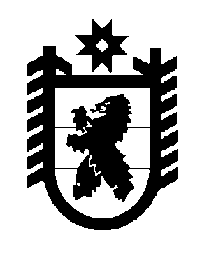 Российская Федерация Республика Карелия    ПРАВИТЕЛЬСТВО РЕСПУБЛИКИ КАРЕЛИЯПОСТАНОВЛЕНИЕ                                       от  1 октября 2018 года № 367-Пг. Петрозаводск О внесении изменения в постановление Правительства 
Республики Карелия  от 1 февраля 2018 года № 33-П Правительство Республики Карелия п о с т а н о в л я е т:Внести в Перечень расходных обязательств муниципальных образований, возникающих при выполнении полномочий органов местного самоуправления по вопросам местного значения, в целях софинансирования которых предоставляются субсидии из бюджета Республики Карелия, целевых показателей результативности предоставления субсидий и их значений на 2018 год и на плановый период 
2019 и 2020 годов, утвержденный постановлением Правительства Республики Карелия от 1 февраля 2018 года № 33-П «Об утверждении Перечня расходных обязательств муниципальных образований, возникающих при выполнении полномочий органов местного самоуправления по вопросам местного значения, 
в целях софинансирования которых предоставляются субсидии из бюджета Республики Карелия, целевых показателей результативности предоставления субсидий и их значений на 2018 год и на плановый период 2019 и 2020 годов» (Собрание законодательства Республики Карелия, 2018, № 2, ст. 252; № 3, 
ст. 541; Официальный интернет-портал правовой информации (www.pravo.gov.ru), 13 апреля 2018 года, № 1000201804130001; 28 мая 2018 года, № 1000201805280004; 5 июня 2018 года, № 1000201806050003; 8 июня 2018 года, № 1000201806080001; 27 июня 2018 года, № 1000201806270004; 27 июля 2018 года,                                                № 1000201807270001), изменение, дополнив его пунктом 22 следующего  содержания:            Глава Республики Карелия 					                  А.О. Парфенчиков«22.Вопросы местного значения в соответствии 
с пунктом 11 части 1 
статьи 15, субсидия на реализацию меро-приятий государ-ственной программы Мини-стерство образо-вания Респуб-лики Карелиясоздание в дошкольных образовательных, общеобразователь-ных организациях, организациях дополнительного доля дошкольных образовательных организаций в муниципальных районах (городских округах) в Республике Карелия, в которых про-центов17,5пунктом 13 части 1 
статьи 16,  пунктом 3 части 1 
статьи 15,  пунктом 3 части 1 
статьи 16,пунктом 14 части 1 
статьи 14, пунктом 26 части 1 
статьи 15, пунктом 19 части 1 
статьи 16 Федерального закона 
от 6 октября 2003 года 
№ 131-ФЗ 
«Об общих принципах организации местного самоуправ-ления в Российской Федерации»Российской Федерации «Доступная среда» на 2011 – 2020 годыобразования детей 
(в том числе в организациях, осуществляющих образовательную деятельность по адаптированным основным общеобразо-вательным программам) условий для получения детьми-инвалидами качественного образованиясоздана универсальная безбарьерная среда для инклюзивного образования детей-инвалидов, в общем количестве дошколь-ных образовательных организаций в муни-ципальных районах (городских округах) 
в Республике Карелияпунктом 13 части 1 
статьи 16,  пунктом 3 части 1 
статьи 15,  пунктом 3 части 1 
статьи 16,пунктом 14 части 1 
статьи 14, пунктом 26 части 1 
статьи 15, пунктом 19 части 1 
статьи 16 Федерального закона 
от 6 октября 2003 года 
№ 131-ФЗ 
«Об общих принципах организации местного самоуправ-ления в Российской Федерации»Российской Федерации «Доступная среда» на 2011 – 2020 годыобразования детей 
(в том числе в организациях, осуществляющих образовательную деятельность по адаптированным основным общеобразо-вательным программам) условий для получения детьми-инвалидами качественного образованиядоля детей-инвалидов в возрасте от 1,5 до 7 лет, охваченных дошкольным образо-ванием в муниципаль-ных районах (городских округах) 
в Республике Карелия, 
в общей численности детей-инвалидов данного возраста в Республике Карелияпро-центов90--пунктом 13 части 1 
статьи 16,  пунктом 3 части 1 
статьи 15,  пунктом 3 части 1 
статьи 16,пунктом 14 части 1 
статьи 14, пунктом 26 части 1 
статьи 15, пунктом 19 части 1 
статьи 16 Федерального закона 
от 6 октября 2003 года 
№ 131-ФЗ 
«Об общих принципах организации местного самоуправ-ления в Российской Федерации»Российской Федерации «Доступная среда» на 2011 – 2020 годыобразования детей 
(в том числе в организациях, осуществляющих образовательную деятельность по адаптированным основным общеобразо-вательным программам) условий для получения детьми-инвалидами качественного образованиядоля детей-инвалидов в возрасте от 5 до 18 лет, получающих дополнительное образование в муни-ципальных районах (городских округах) 
в Республике Карелия, 
в общей численности детей-инвалидов данного возраста в Республике Карелияпро-центов40--пунктом 13 части 1 
статьи 16,  пунктом 3 части 1 
статьи 15,  пунктом 3 части 1 
статьи 16,пунктом 14 части 1 
статьи 14, пунктом 26 части 1 
статьи 15, пунктом 19 части 1 
статьи 16 Федерального закона 
от 6 октября 2003 года 
№ 131-ФЗ 
«Об общих принципах организации местного самоуправ-ления в Российской Федерации»Российской Федерации «Доступная среда» на 2011 – 2020 годыобразования детей 
(в том числе в организациях, осуществляющих образовательную деятельность по адаптированным основным общеобразо-вательным программам) условий для получения детьми-инвалидами качественного образованиядоля образовательных организаций допол-нительного образова-ния в муниципальных районах (городских округах) в Республике Карелия, в которых создана универсальная безбарьерная среда для инклюзивного образо-вания детей-инвали-дов, детей с ограни-ченными  возможно-стями здоровья, в общем количестве образовательных организаций допол-нительного образо-вания в муниципаль-ных районах (городских округах) 
в Республике Карелияпро-центов8--пунктом 13 части 1 
статьи 16,  пунктом 3 части 1 
статьи 15,  пунктом 3 части 1 
статьи 16,пунктом 14 части 1 
статьи 14, пунктом 26 части 1 
статьи 15, пунктом 19 части 1 
статьи 16 Федерального закона 
от 6 октября 2003 года 
№ 131-ФЗ 
«Об общих принципах организации местного самоуправ-ления в Российской Федерации»Российской Федерации «Доступная среда» на 2011 – 2020 годыобразования детей 
(в том числе в организациях, осуществляющих образовательную деятельность по адаптированным основным общеобразо-вательным программам) условий для получения детьми-инвалидами качественного образованиядоля детей-инвалидов, для которых созданы условия для получения качественного началь-ного общего, основ-ного общего, среднего общего образования в муниципальных районах (городских округах) 
в Республике Карелия, про-центов98--в общей численности детей-инвалидов школьного возраста 
в Республике КарелияМини-стерство соци-альной защиты Респуб-лики Карелияосуществление мероприятий по адаптации приоритетных объектов и услуг для инвалидов и других маломобильных групп населения в сфере социальной защиты и социального обслуживаниядоля приоритетных объектов, доступных для инвалидов и других маломобиль-ных групп населения 
в сфере социального обслуживания, 
в общем количестве приоритетных объектов, доступных для инвалидов и других маломобиль-ных групп населения, 
в муниципальных районах (городских округах) 
в Республике Карелияпро-центов8,4--Мини-стерство соци-альной защиты Респуб-лики Карелияосуществление мероприятий по адаптации приоритетных объектов и услуг для инвалидов и других маломобильных групп населения в сфере социальной защиты и социального обслуживанияколичество меро-приятий по адаптации приоритетных объек-тов и услуг для инвалидов и других маломобильных групп населения в муници-пальных учреждениях социального обслуживания единиц6--Мини-стерство по делам моло-дежи, физиче-ской культуре и спорту Респуб-лики Карелияосуществление мероприятий по адаптации приоритетных объектов и услуг для инвалидов и других маломобильных групп населения в сфере физической культуры и спортадоля приоритетных объектов, доступных для инвалидов и других маломобиль-ных групп населениях в сфере физической культуры и спорта, в общем количестве приоритетных объектов в  муници-пальных районах (городских округах) 
в Республике Карелияпро-центов2,8--Мини-стерство по делам моло-дежи, физиче-ской культуре и спорту Респуб-лики Карелияосуществление мероприятий по адаптации приоритетных объектов и услуг для инвалидов и других маломобильных групп населения в сфере физической культуры и спортаколичество мероприятий по адаптации приоритетных объектов и услуг для инвалидов и других маломобильных групп населения в  муниципальных учреждениях физической культуры и спорта единиц2-- ».